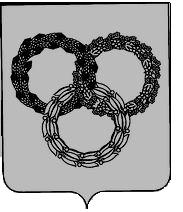 РОССИЙСКАЯ ФЕДЕРАЦИЯБРЯНСКАЯ ОБЛАСТЬСОВЕТ НАРОДНЫХ ДЕПУТАТОВ пгт КЛИМОВОЧЕТВЕРТОГО СОЗЫВАРЕШЕНИЕот 20 марта 2024 г. №   4-260О внесении изменений в Положение о муниципальном лесном контроле в границах Климовского городского поселения Климовского муниципального района Брянской области,  утвержденное решением Совета народных депутатов пгт Климово № 4-142  от 10 ноября 2021 г. В соответствии со статьями 84, 98 Лесного кодекса Российской Федерации, Федеральным законом от 31.07.2020 № 248-ФЗ «О государственном контроле (надзоре) и муниципальном контроле в Российской Федерации», Уставом Климовского городского поселения Климовского муниципального района Брянской области, Совет народных депутатов пгт Климово,РЕШИЛ:1. Внести в Положение о муниципальном лесном контроле в границах Климовского городского поселения Климовского муниципального района Брянской области (далее «Положение») следующие изменения:1.1. Пункт 1.3. Положения дополнить словами: «от имени которой действует Комитет по управлению муниципальным имуществом администрации Климовского района Брянской области  (далее – КУМИ)»;1.2. Абзац первый пункта 1.4. Положения изложить в следующей редакции: «Должностными лицами КУМИ администрации Климовского района, уполномоченными осуществлять муниципальный лесной контроль, является председатель КУМИ, главный инспектор КУМИ (далее также – должностные лица, уполномоченные осуществлять муниципальный лесной контроль). В должностные обязанности указанных должностных лиц КУМИ в соответствии с их должностной инструкцией входит осуществление полномочий по муниципальному лесному контролю.»;1.3. Пункт 1.7. Положения признать утратившим силу;1.4. В абзаце третьем пункта 3.16 Положения цифры «2023» изменить на «2025»;1.5. Дополнить Положение Приложением 1 «Индикаторы риска нарушения обязательных требований, используемые для определения необходимости проведения внеплановых проверок при осуществлении Комитетом по управлению муниципальным имуществом администрации Климовского района муниципального лесного контроля» следующего содержания:«Индикаторы риска нарушения обязательных требований,используемые для определения необходимости проведения внеплановых проверок при осуществлении  Комитетом по управлению муниципальным имуществом администрации Климовского района муниципального лесного контроля.1.Наличие признаков нарушения Правил пожарной безопасности в лесах, утвержденных Постановлением Правительства Российской Федерации от 07.10.2020 № 1614.2. Наличие признаков нарушения Правил санитарной безопасности в лесах, утвержденных Постановлением Правительства Российской Федерации от 09.12.2020 № 2047.           3. Наличие признаков нарушения Правил заготовки древесины и особенностей заготовки древесины в лесничествах, утвержденных Приказом Минприроды России  от 01.12.2020 № 993.          4.Наличие признаков нарушения Правил заготовки пищевых лесных ресурсов и сбора лекарственных растений, утвержденных Приказом Минприроды России от 28.07.2020 № 494.           5.Наличие признаков нарушения Правил заготовки и сбора не древесных лесных ресурсов, утвержденных Приказом Минприроды России  от 28.07.2020 № 496           6. Наличие признаков нарушения Правил использования лесов для осуществления рекреационной деятельности, утвержденных Приказом Минприроды России  от 09.11.2020 № 908.          7.Наличие признаков нарушения Правил использования лесов для строительства, реконструкции, эксплуатации линейных объектов без предоставления лесного участка, с установлением или без установления сервитута, публичного сервитута, утвержденных Приказом Минприроды России от 10.07.2020 № 434.8.Наличие признаков нарушения Правил ухода за лесами, утвержденных Приказом Минприроды России от 30.07.2020 № 534.2. Настоящее решение вступает в силу со дня его официального опубликования.Глава пгт Климово                                                                       Баранов Г.Н.